30 октября для обучающихся 1-4 классов прошло мероприятие «Чудеса в микроскопе». Мероприятие проводилось учителем биологии Абаниной В.А на базе «Точки роста»
Дети познакомились со строением микроскопа, правилами пользования им, а также расширили знания об окружающем мире. 
Микроскоп – это «научный» прибор, позволяющий ребенку погрузиться в таинственный и увлекательным мир клеток, увидеть нечто большее, скрытое от глаз человека. 
Занятия с микроскопом развивают у школьника любознательность, самостоятельность, интерес к происходящим вокруг него явлениям. Дети с огромным интересом рассматривали различные  препараты под микроскопом. В электронный микроскоп даже удалось увидеть живых микроорганизмов, живущих в воде.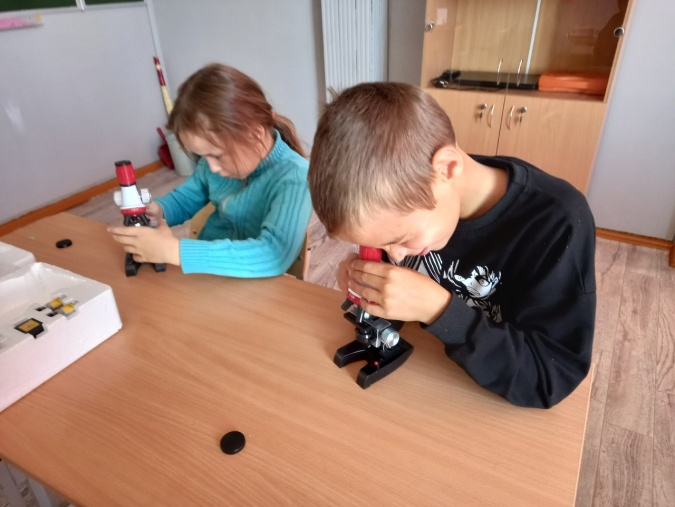 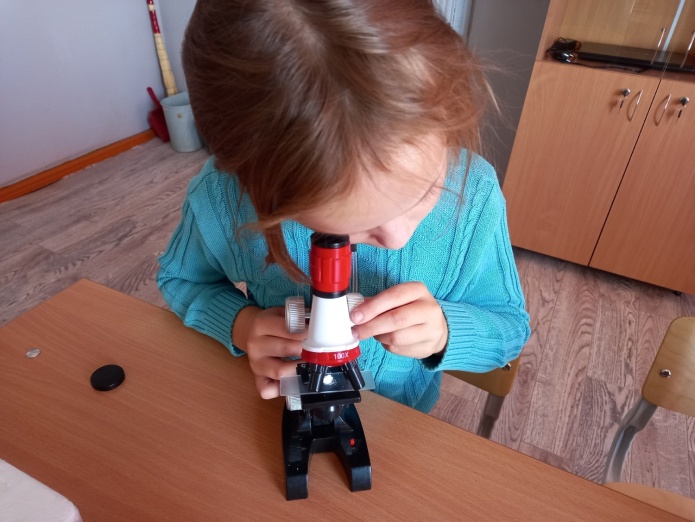 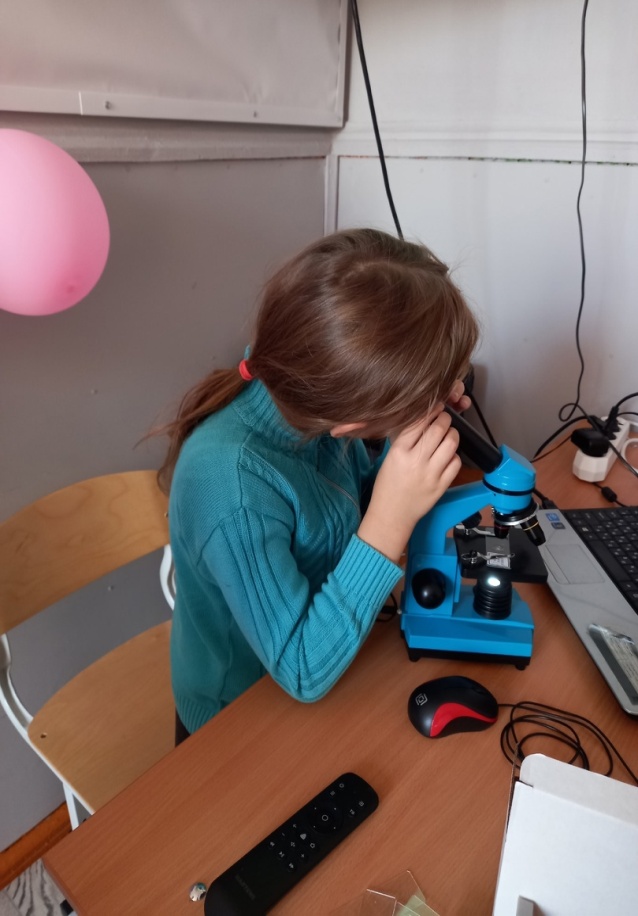 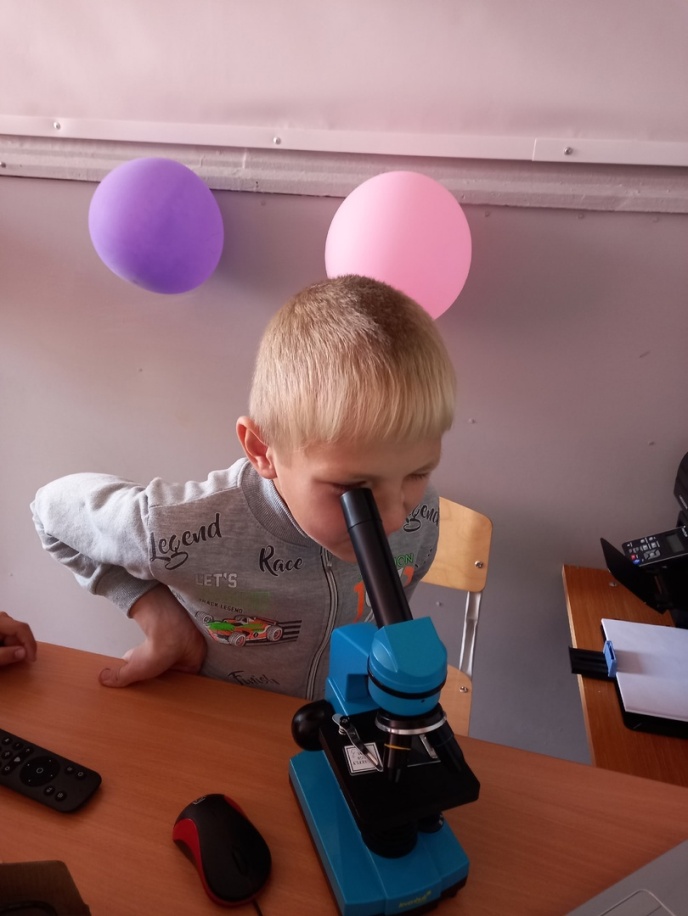 